September 1st 2021Dear Parents/ CarersWe hope you have had a restful summer and we are looking forward to your children returning to school.As restrictions have lifted we have undertaken a robust risk assessment alongside listening to your views about successes and changes that were implemented following COVID.All children are due to return to school on Tuesday 7th September. This include all of our Reception children who we are taking in fulltime from day one so expect them to be tired after long full days. For the first half term we will be putting meaures in place to ensure we all return safely and keep the infection rate low. We will review these in October to see how we have settled back in.We will be continuing with providing breakfast in classrooms each morning free of charge to all children rather than opening up the normal breakfast club for all pupils. There will still be a childcare breakfast club available each day from 8a.m. that is bookable on parentpay. This is also the case for childcare after school club. All will resume on Tuesday 6th Sept. We will send details of what after school clubs will be on offer next week and what age these will be aimed at with Mr Hannay.We are going to keep to the way we drop off and collect children as this worked well. We really need parents to follow the one way route and park safely and considerably. We ask for the road at the front of school to be kept free of traffic at all times. We also ask for children to be supervised and not left running in and out of cars.Drop off and pick up routinesTurtles – 8.45 – 11.45 and parents to come in the gate and meet staff in this area as usual. Early Years children – will be 8.50 a.m. and collect for 15 hour children is 11.50 and for Reception and 30 hour nursery children this will be 2.55 p.m. We are delieghted that Mrs Phillips will be joining this team as a new teacher to school working alongside Mr Allan. Year 1 and 2 – will be the main school gate at 8.50 and 2.55 to leaveYear 3 and 4 – will be the Early years gate at 8.55 and 3p.m. collectionYear 5 and 6 will be the main school gate at 8.55 and collect at 3 p.m.It is vital children come in on time and are collected on time. We felt this system made collections easier and safer and gave parents more access to staff. We would encourage any messages or conversatsions with staff are brief and try and email them if you have any questions on the admin email so children get in swiftly and learning commences quickly.We also would like to ensure we keep similar systems with the office and ask parents to not come in to the office area unless it is essential. Try calling and emailing first.We have an additional member of staff joining our office team called Mrs Brown as our school is growing. She will work part time and focus on supporting admin duties in school. She is looking forward to meeting you all.We would like parents to continue to engage with seesaw, tapestry and parentpay as ways to engage with your children’s learning and vital information about school. All parents need to try as much as possible to order lunches online as this save lots of time. We have an additional member of staff joining our kitchen team and lunch orders have tripled in the last two years. Alex Walker joins us working alongside Mrs Sample to help with this increased workload.We ask that parents please send your child to school on PE days with their PE kit. We are asking that this is proper full PE kit and not just non uniform. Your staff team will inform you of PE days. We ask that children come in uniform including wellies and coats for outdoors. We are an outdoor play and learning school so expect mud and dirt.  All uniform must be labelled. If you are struggling to provide uniform let me know and we can help where needed.We ask that children do not bring in toys and uneessacry equipment from home. Children did state they preferred their own pencil cases but  do not feel like you need to provide one as we do have school ones too. No toys or fidget toys are to come in unless these are agreed in line with your child’s special educational need. By the end of last term some classes could barely get their books out for their tables being covered in toys which proved to be more distracting.We must remind parents about packed lunches and keeping them as healthy as possible. In relation to assemblies we did start these altogether last term so this will continue. Our staff will have the option to go back to using the staff room to eat and mix with their collegaues. We will also do all of our training and staff meetings face to face together again. Can you please ensure any changes to contact details are passed to us immediately. We must have current numbers (2 emergency contacts) and up to date addresses at all times? For safeguarding any person collecting your child must know your agreed password or we will not be able to release your child to them.No decsions in relation to parents evenings and how these will work etc has been considered and we await guidance. In relation to the new systems about close contacts I have attached a brief overview (diagram below) of the new system following the new isolation rules and the updated DFE guidance from 19th August.The main changes are now:If a child or staff member tests positive the close contacts DO NOT now need to isolate. Instead they are advised to book and take a PCR test. They continue to attend school as normal even when waiting for the results (unless they have symptoms). This is the same for families members with positive cases in the home. If someone starts showing symptoms they book a test and isolate until the result but the whole family do not need to isolate so that means of we have a child in school showing symptoms they will be sent home to isolate and  advised to get a PCR test but any sibllings still in school will not be sent home.If we get more than 5 cases in the school  at one time additional measures will be put in place and we have an outbreak management plan alongside the COVID risk assessment for this. Both are available on the school website. We ask that you work with us on this guidance and remember we are only following this guidance and do not write it.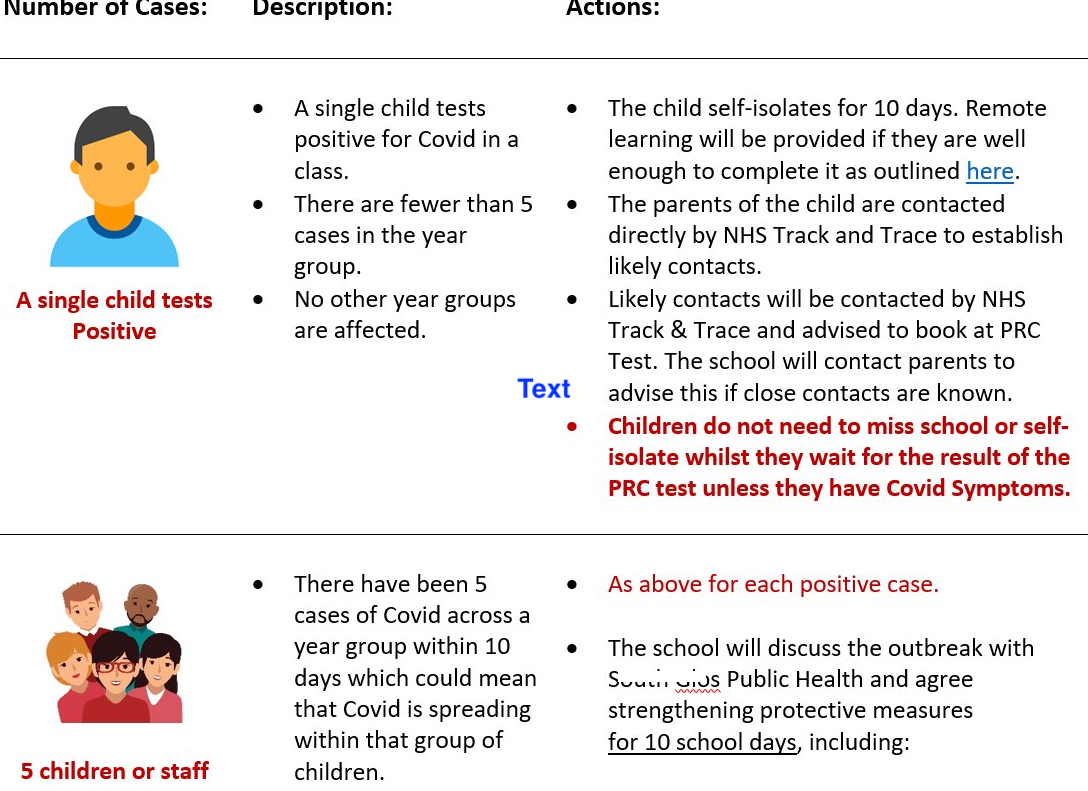 Measures we will be keeping in school to minimise risk is;Cleaning regimes and increased cleaningVentilation and windows openHand washingGood hygiene for allAir purifiers for each classoomThank you so much for your continued support and we look forward to seeing you all next week.Mrs Marianne AllanHeadteacherCambois Primary SchoolCowgateCamboisBlythNorthumberlandNE24 1RDMrs Marianne AllanHeadteacher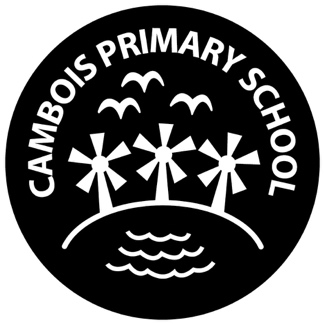  or FAX : (01670) 825218e-mail:     admin@cambois.northumberland.sch.ukwebsite: www.cambois.northumberland.sch.uk 